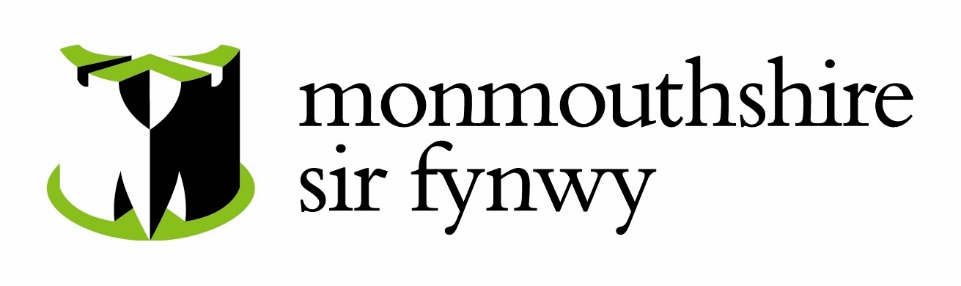 Monmouthshire County Council CCTV SchemeAnnual Review and ReportJuly 2016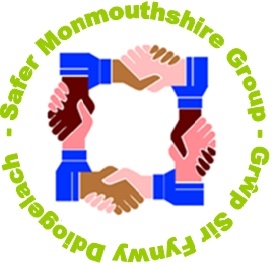 At 1.30pm Friday 15th July 2016, the annual review of the Monmouthshire County Council (MCC) CCTV Scheme was conducted at County Hall, The Rhadyr, USK.Attendees were:Sharran Lloyd – Public Service Board ManagerAndrew Mason – ASB & CCTV CoordinatorParmjit Sandhu – SRS, Torfaen CBCThe Annual Review was held in compliance with the requirements of the Information Commissioners CCTV Code of Practice, Surveillance Camera Commissioners Code of Practice and pursuant of the principles of Quality Management. It should be stated from the outset that Monmouthshire County Council, in partnership with the four Town Councils, are responsible for the Public Space CCTV in their county towns, however, the monitoring and associated responsibilities of the Control Room are shared with SRS in Torfaen CBC (TCBC).The agenda subjects and associated outputs are recorded below:1. Review of scheme objectives including any policy changes:1.1 The objectives and policy of the scheme remain subject to continuous scrutiny and where appropriate review. TCBC hold the NSI Silver Standard.1.2 The purpose of the MCC CCTV Scheme remains unchanged and appropriate.2. Changes in the scheme boundaries and camera numbers / positions:2.1 The scheme boundaries remain unchanged.2.2 MCC has provided funding to maintain the programme of replacing BT Lines with Radio Link Technology, allowing a flexible service delivery and budgetary savings. 2.3 This year saw the replacing of the old cameras on the Usk Bridge with High Definition cameras and a radio link system which sends the images into Usk Police Station where the images are recorded.2.4 A list of current cameras was presented to the meeting and agreed. The list will be appended to this Annual Report for the Information Commissioners (Appendix 1)2.5 MCC and the four towns, Monmouth, Abergavenny, Caldicot and Chepstow continue with the Memorandum of Understanding with regards to operation and financial contribution of the scheme.2.6 MCC and Torfaen SRS and Gwent Police continue with the Memorandum of Understanding with regards to storage of information in the Evidence Locker and Police access to the CCTV Control Room.2.7 SRS had to repair of one of PSN recorders in 2015.3. Review of the preferred suppliers list and current contracts3.1 SRS have a Framework Supplier contracted to meet their demands selected in strict 	accordance with Torfaen Procurement Procedures and Standing Orders.4. Review of the Data Protection Act and relevant legislation/codes of practice4.1 There have been no significant changes under this subject heading.4.2 Monmouthshire CCTV are to review the forms used for Data Access requests but continue to use the 4 forms:Internal Management for Monmouthshire RequestsInternal Monmouthshire Requests for CCTV – Criminal ProsecutionsThird Party RequestData Subject access Request4.3 All requests under Freedom of Information are now channelled through Monmouthshire County Council Information Officer.4.4 Monmouthshire CCTV is currently reviewing its Code of Practice and Procedure Manuals due to the introduction of the Surveillance Camera Commission Code of Practice.4.5 Monmouthshire has a Privacy Impact Assessment form (Appendix 2) in place and PIA’s will be implemented shortly and all cameras assessed in accordance with Information Commissioners Office and DPA guidance.4.6 New camera installations have had PIA’s carried out.5. Maintenance schedule and results of performance testing5.1 The maintenance of the CCTV System remains with the Framework contractor. The front end and back end are covered in two separate contracts.5.2 The Synectics Synergy Pro operating and management system is working and is reviewed periodically.6. Annual report and supporting statistics6.1 The criteria agreed for reporting of statistics remains the same as previous years 	(Appendix 3).7. Election of board members/scheme partnersNot Applicable8. Review of complaints8.1 There were no complaints recorded by the scheme within the review period.9. Review of audit results, internal and external, to include verification of corrective actions andanalysis for preventative action:9.1 Audit undertaken in line with MCC Standards.  9.2 Copies of the log sheets are available for inspection. An example of such auditing is the analysis of data from the Synectics digital system, which highlights the operation of CCTV cameras by the CCTV operators, recording the numbers of incidents both reported and monitored by them and requests for assistance from the Gwent Police. (Appendix 4).10. Review of outstanding issues from minutes of management meetings10.1 MCC CCTV User Group meets three times a year to overview CCTV in the four towns and the outcomes of the meetings held are circulated to all Torfaen CCTV staff and other interested parties by way of email.11. Review of staff levels and recruitment needs11.1 All recruiting of staff is dealt with by SRS. 12. Review of training needs12.1 All staff trained to the required standard for the SIA licence and all staff is in possession of an SIA Licence.  12.2 All staff training needs and requirement are dealt with Torfaen CBC. 13. Any other businessThe next annual review would be scheduled for May 2017.Minutes Agreed By:        S. Lloyd (MCC)             		Date: 15th July 2016Minutes Agreed By:         P. Sandhu (SRS)         		Date: 15th July 2016Appendix 1Camera locations.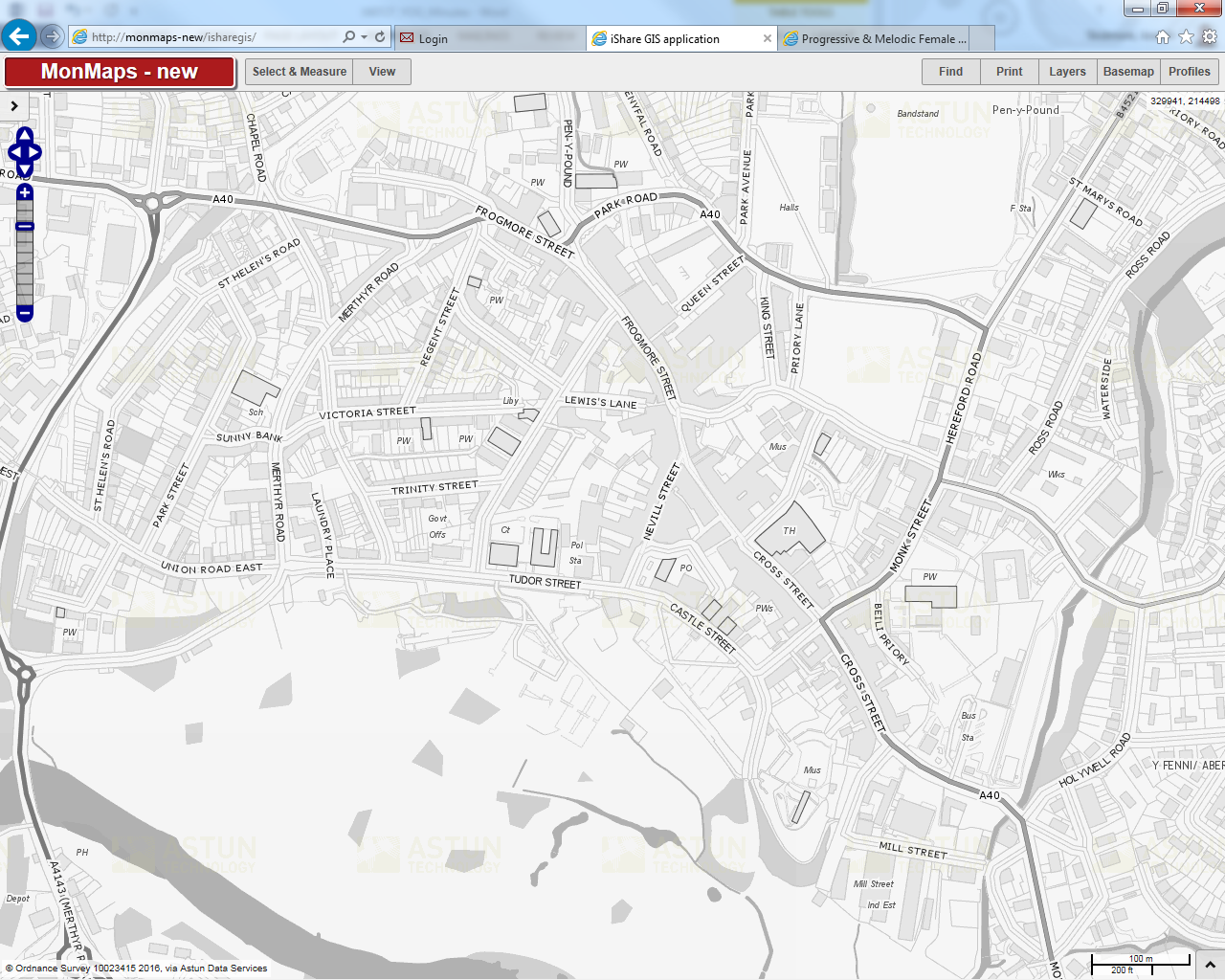 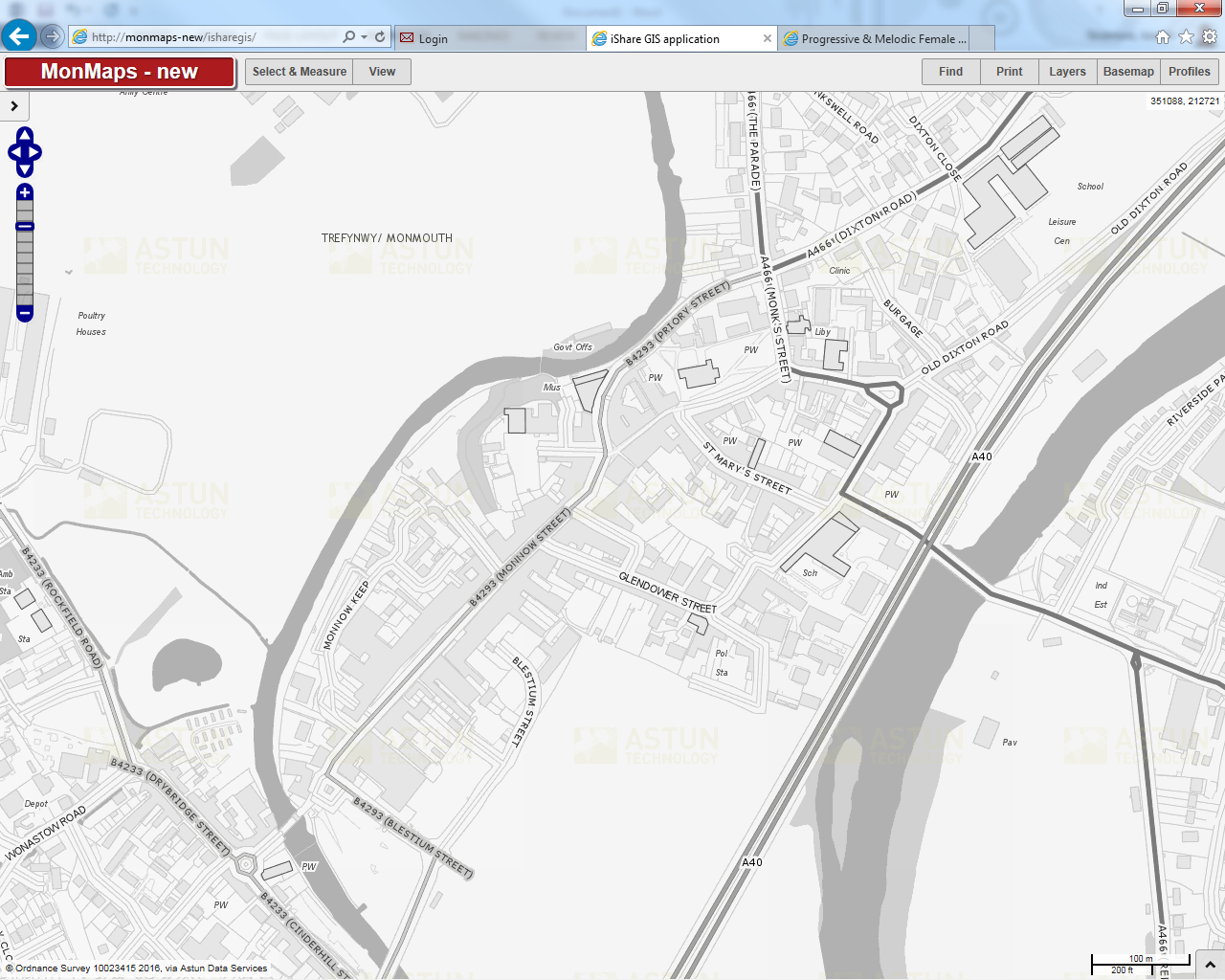 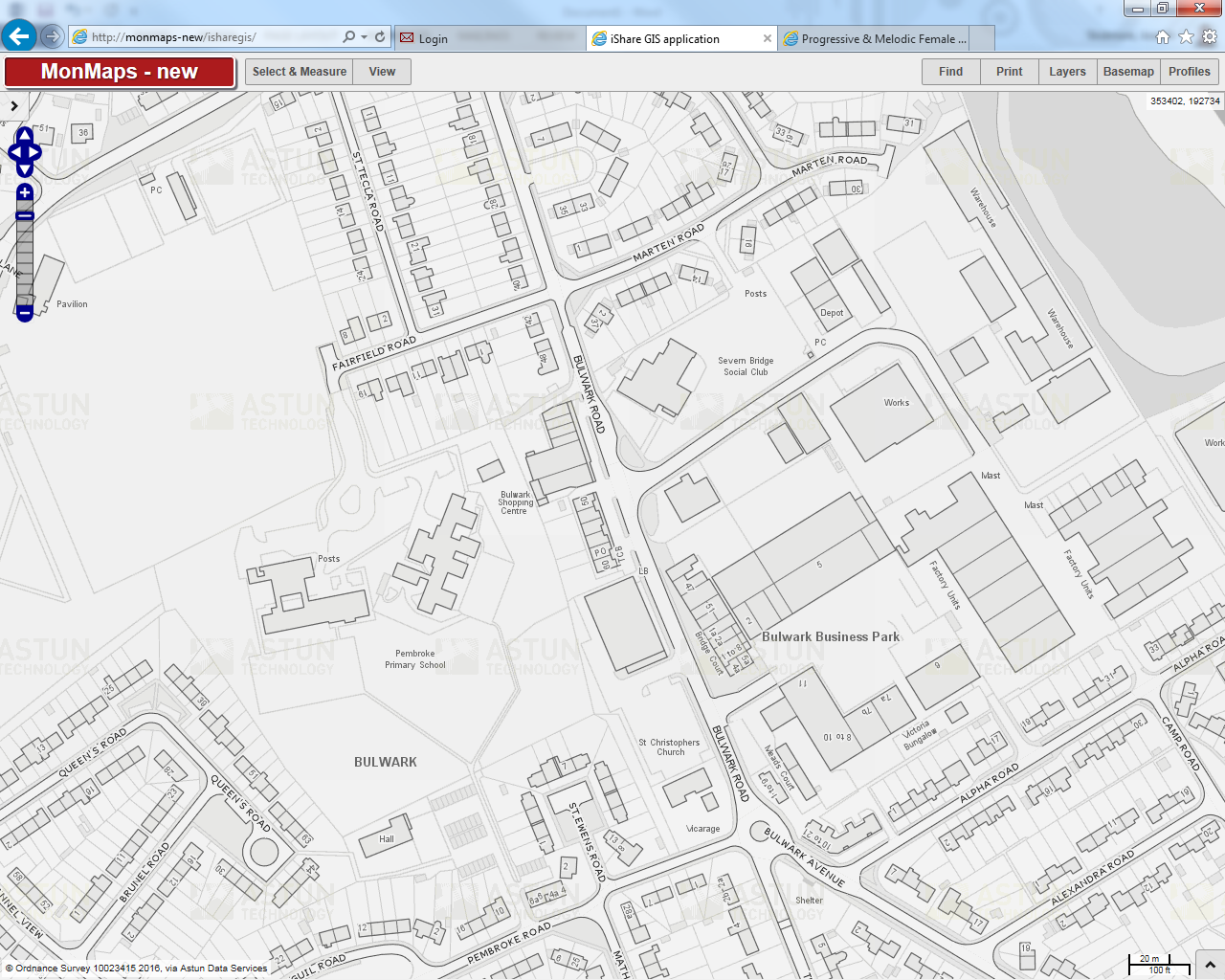 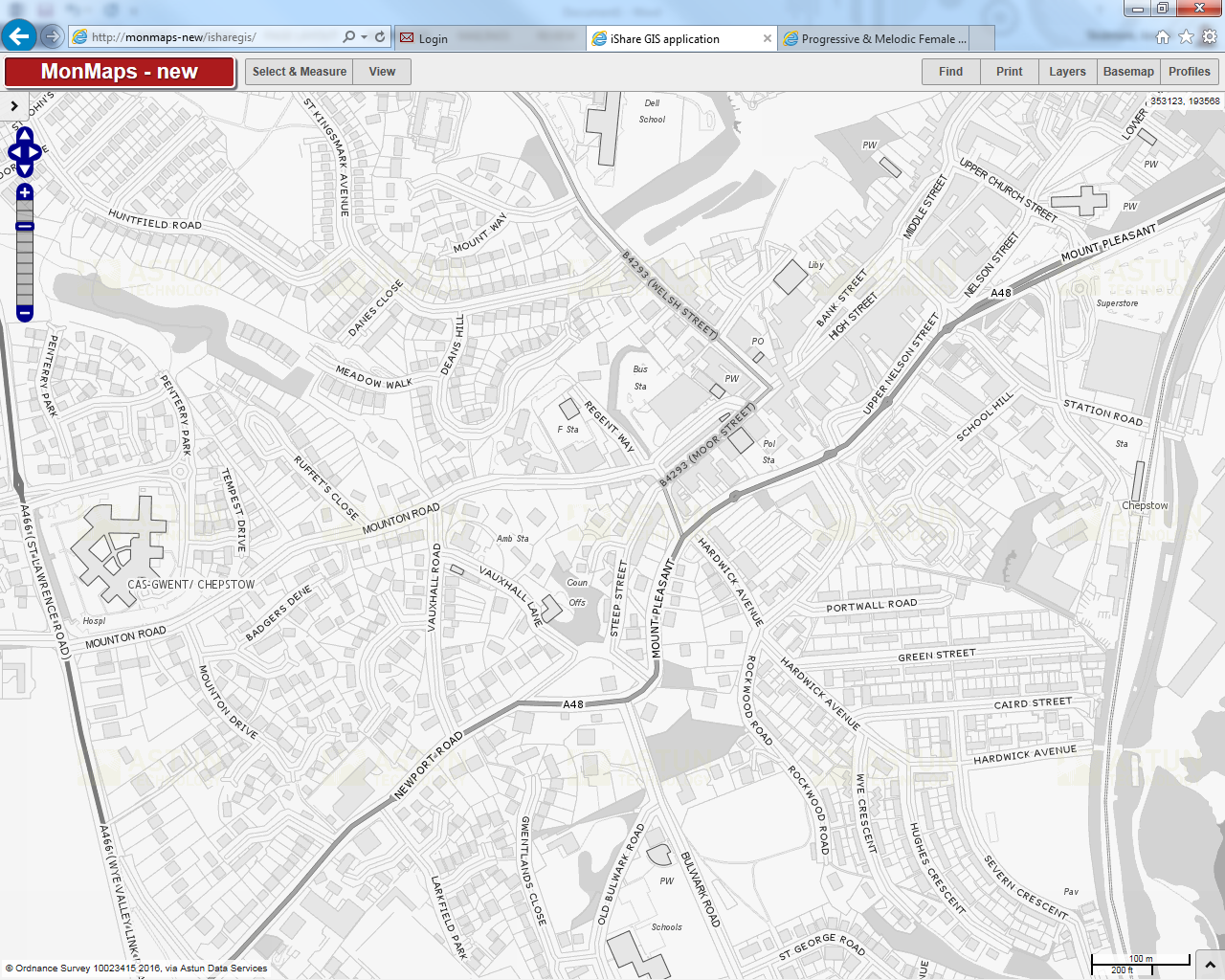 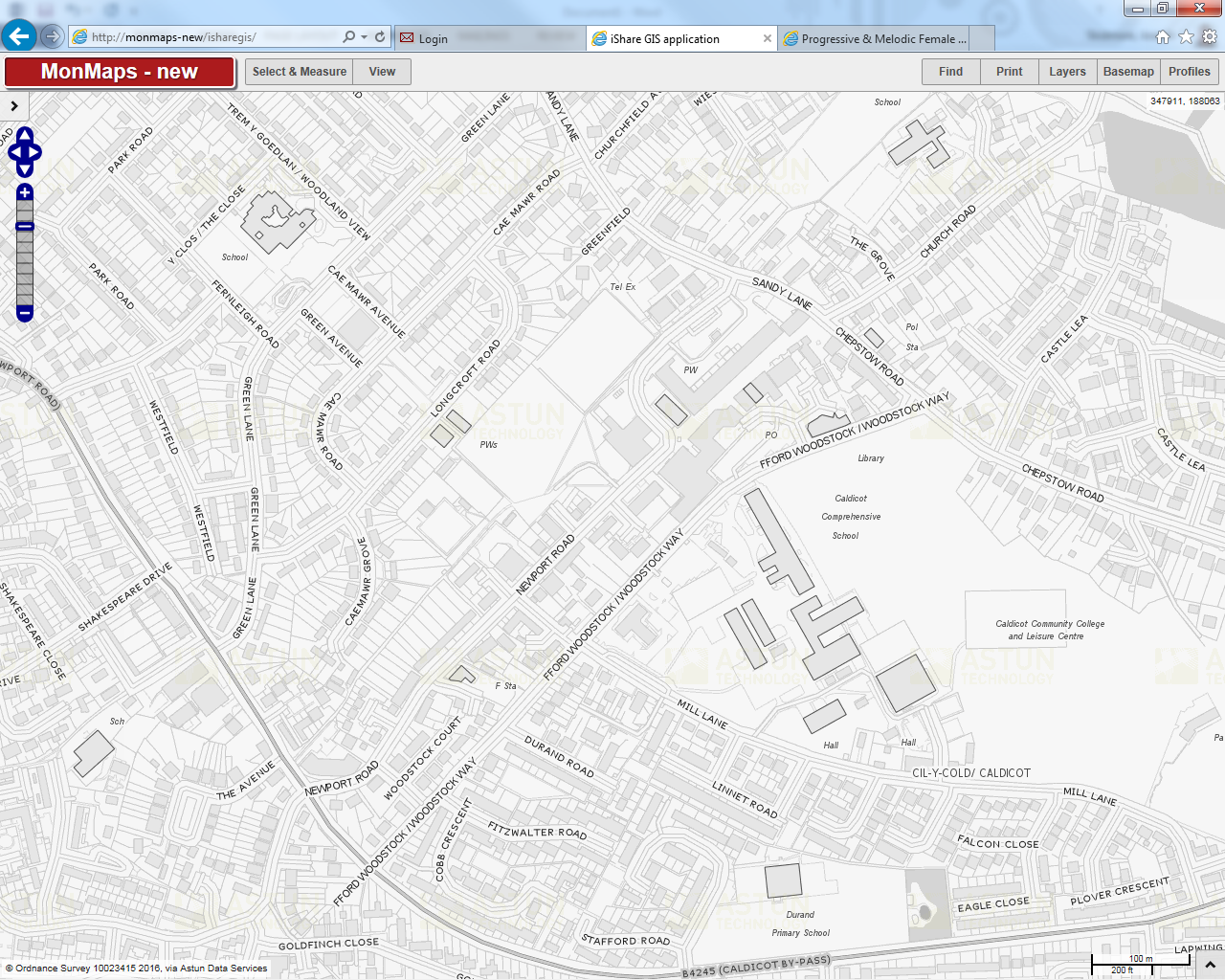 Appendix 2Monmouthshire County Council CCTV SchemePrivacy Impact AssessmentCCTV can be privacy intrusive, as it is capable of putting many law abiding people under surveillance, recording their movements as they go about their day to day activities.We must take into account what benefits are gained, whether other solutions exist, and what effect it may have on individuals.These matters should be considered objectively as part of an assessment process on people’s privacy when considering the deployment of CCTV cameras.We will use the results of the impact assessment to determine if CCTV is justified in all the circumstances and if so how should it be operated in practice.Privacy Impact Assessment for CCTV Surveillance at: - Address of PremisesAppendix 3CCTV Control Room Reporting Data.Appendix 42015/16 Incident Count by Town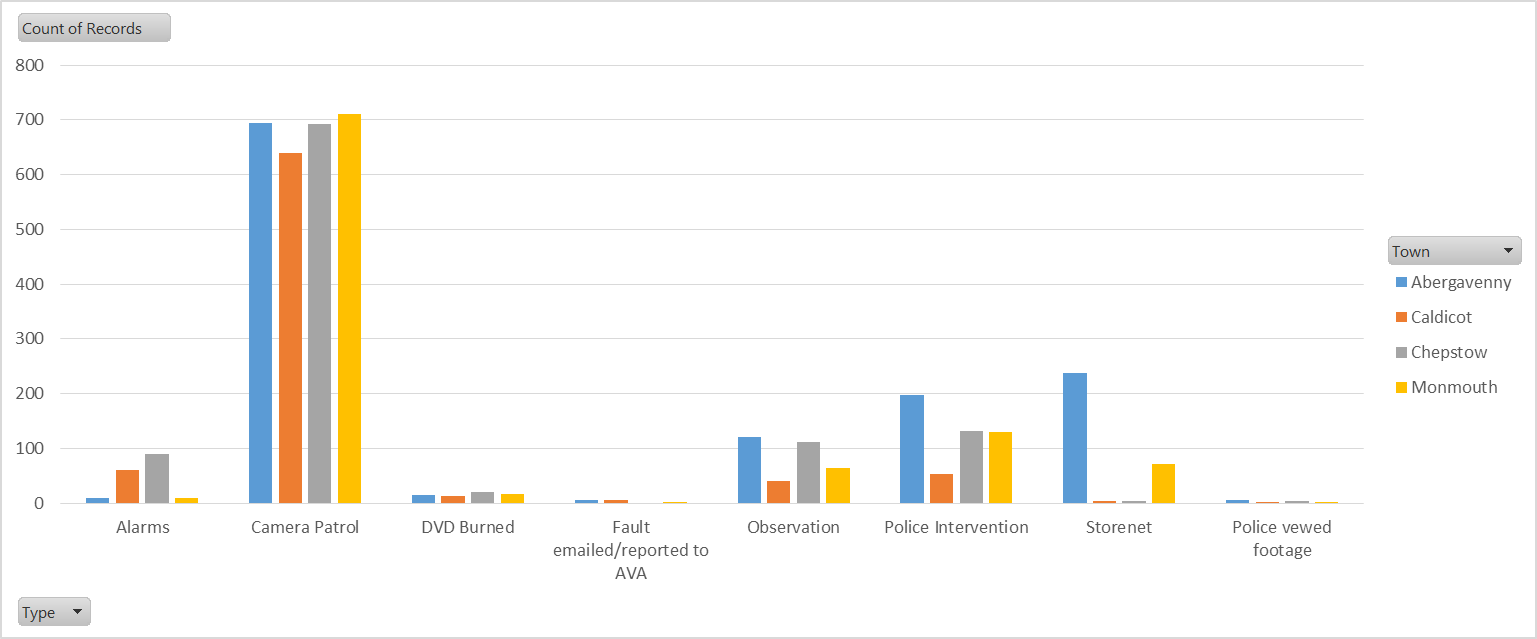 2015/16 Observation / Police Intervention Count per Month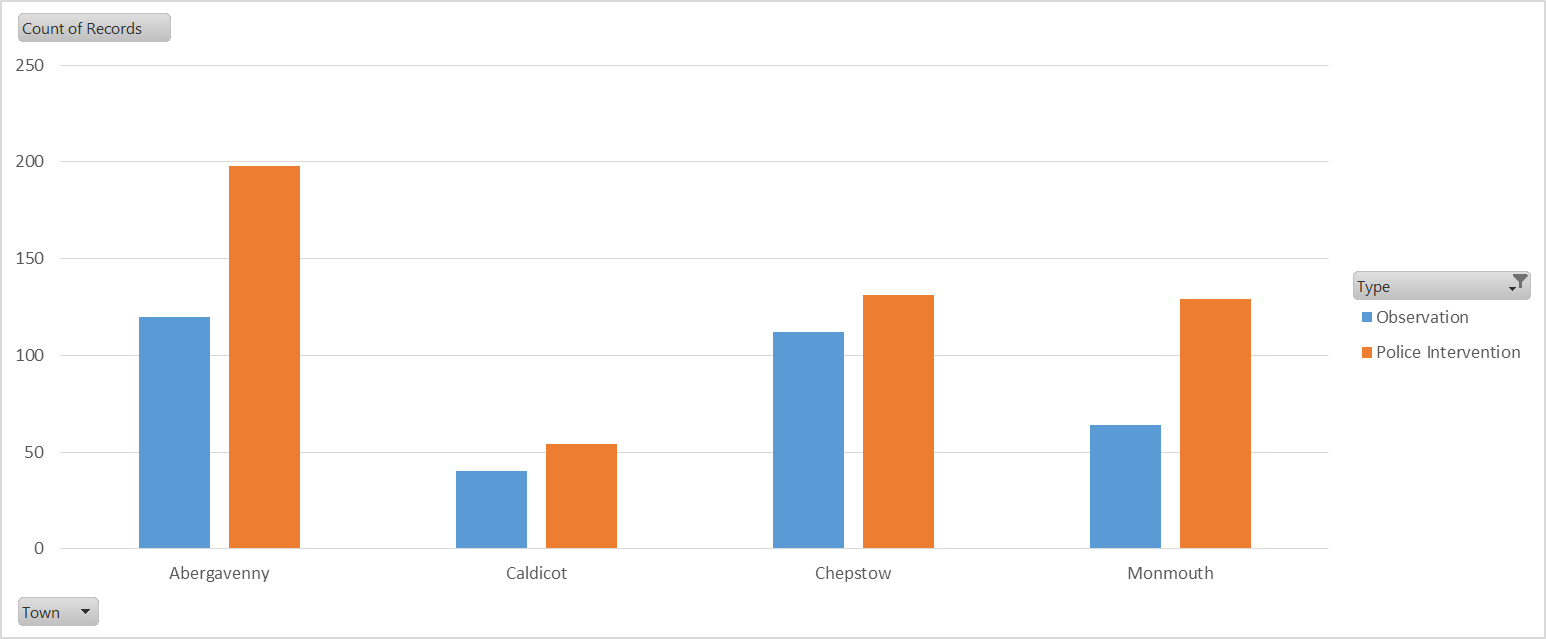 2015/16 Observation / Police Intervention Count per Month (Abergavenny)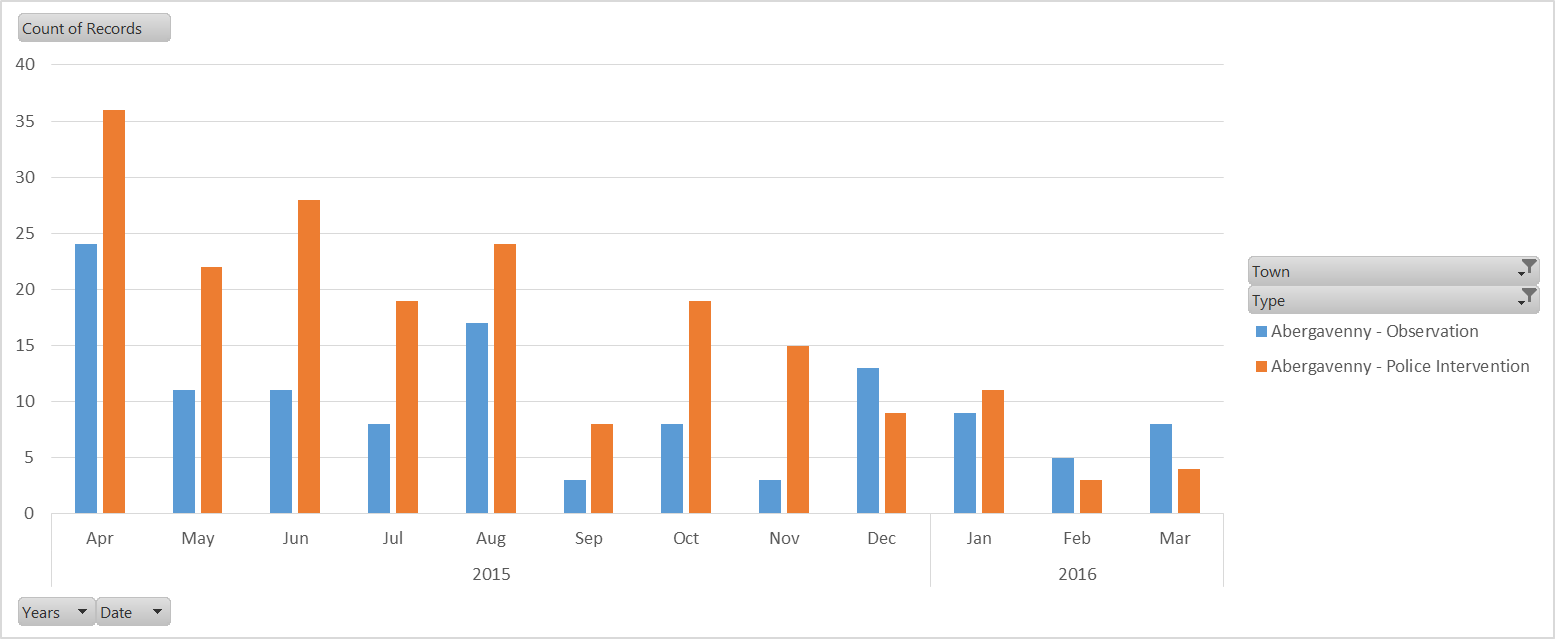 2015/16 Observation / Police Intervention Count per Month (Caldicot)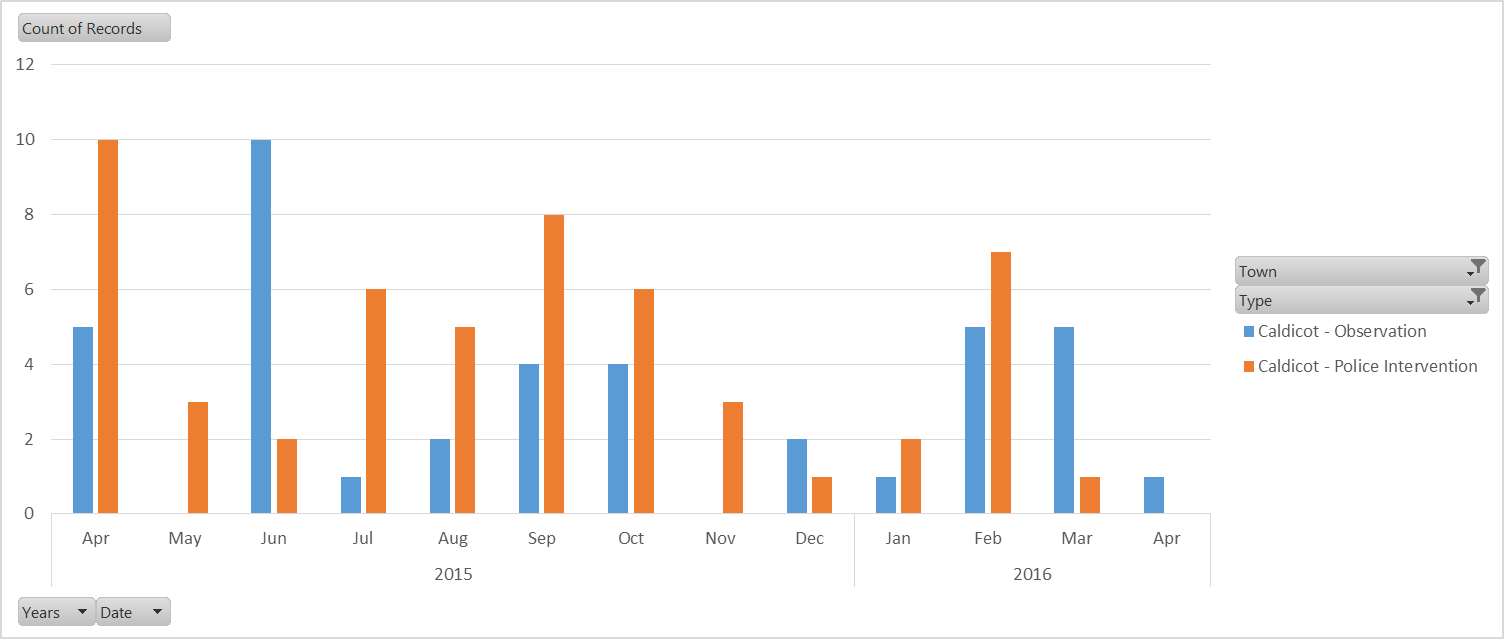 2015/16 Observation / Police Intervention Count per Month (Chepstow)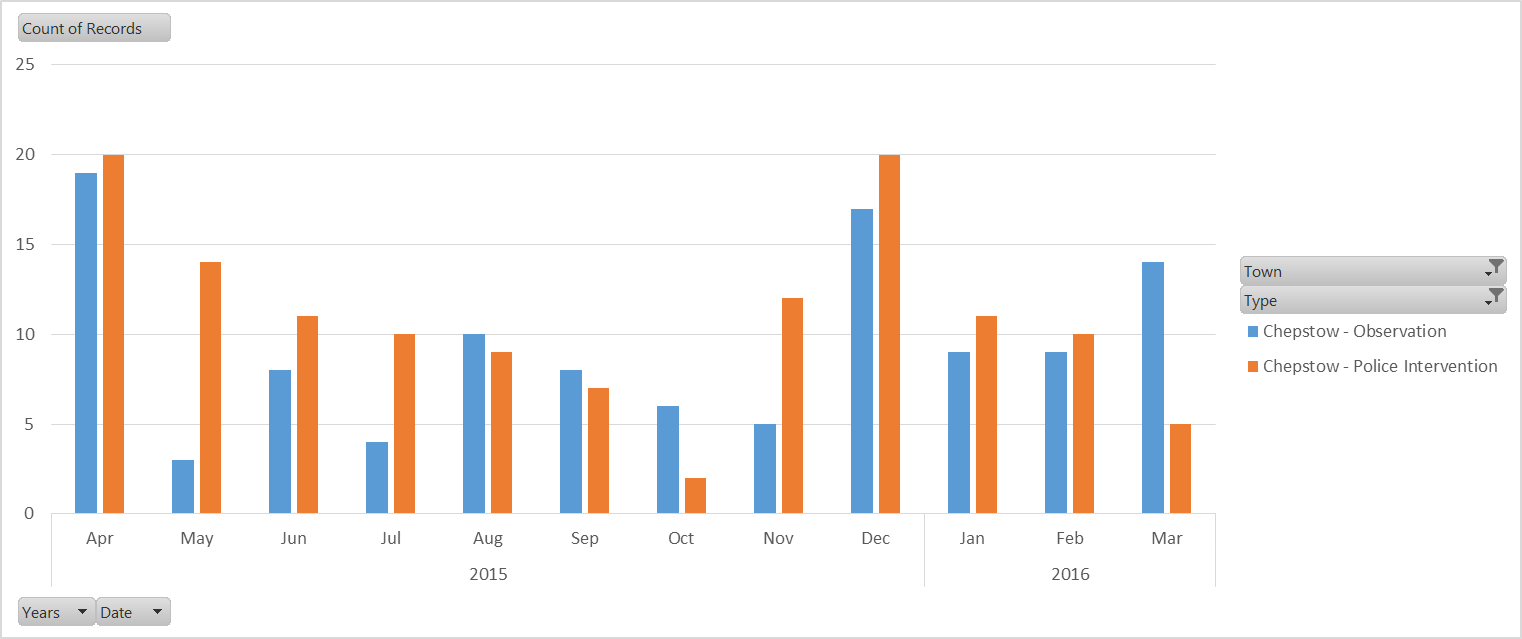 2015/16 Observation / Police Intervention Count per Month (Monmouth)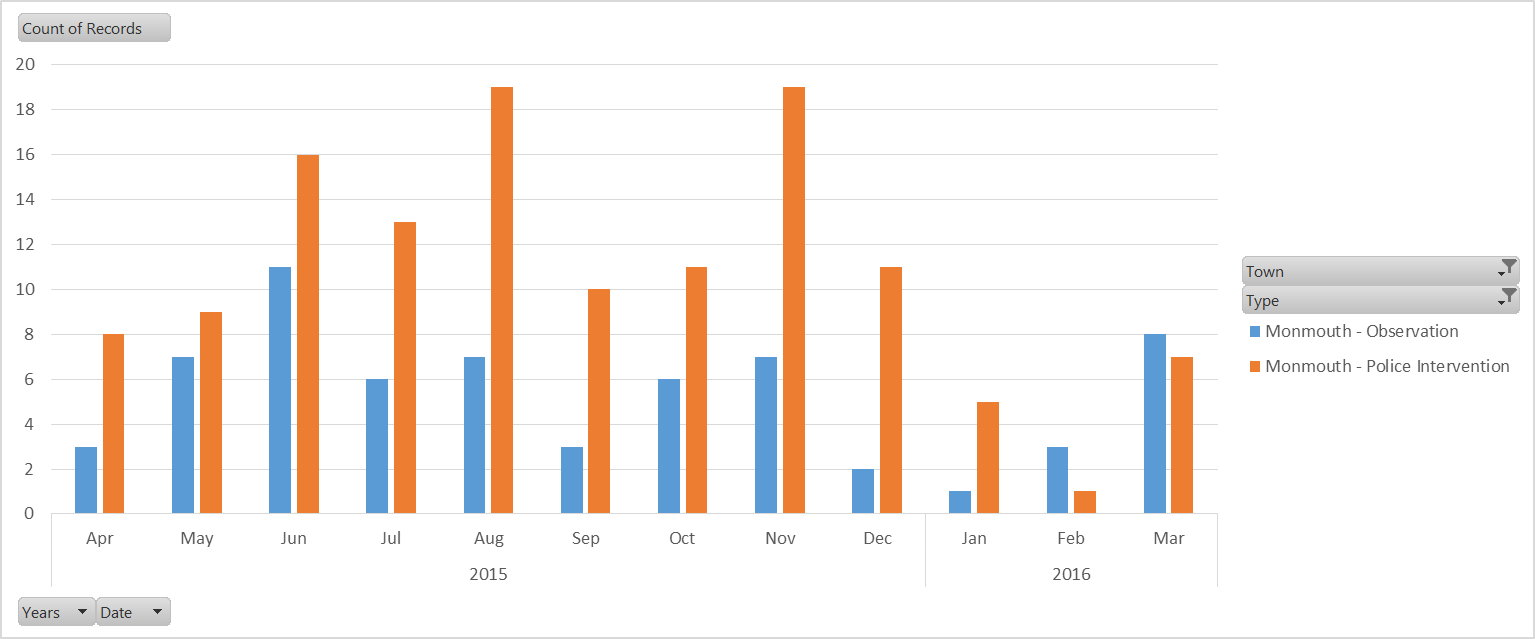 2015/16 Targeted CCTV Patrols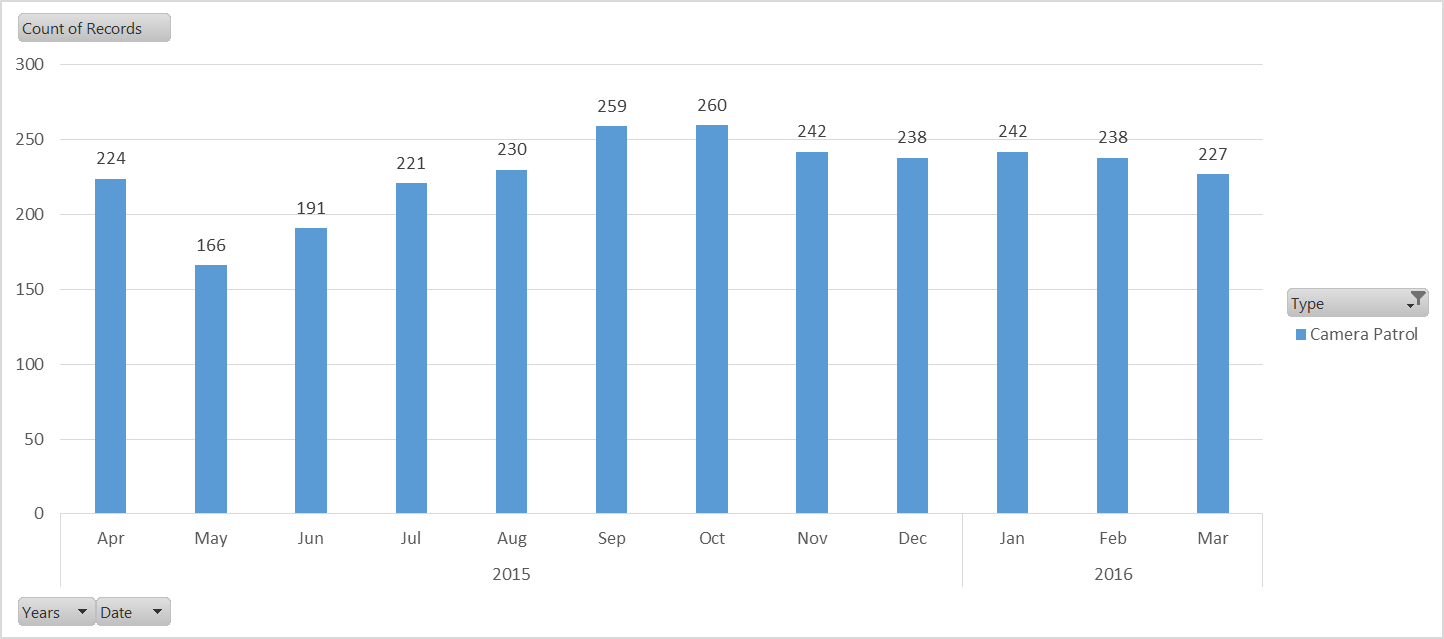 2015/16 DVDs Supplied to Police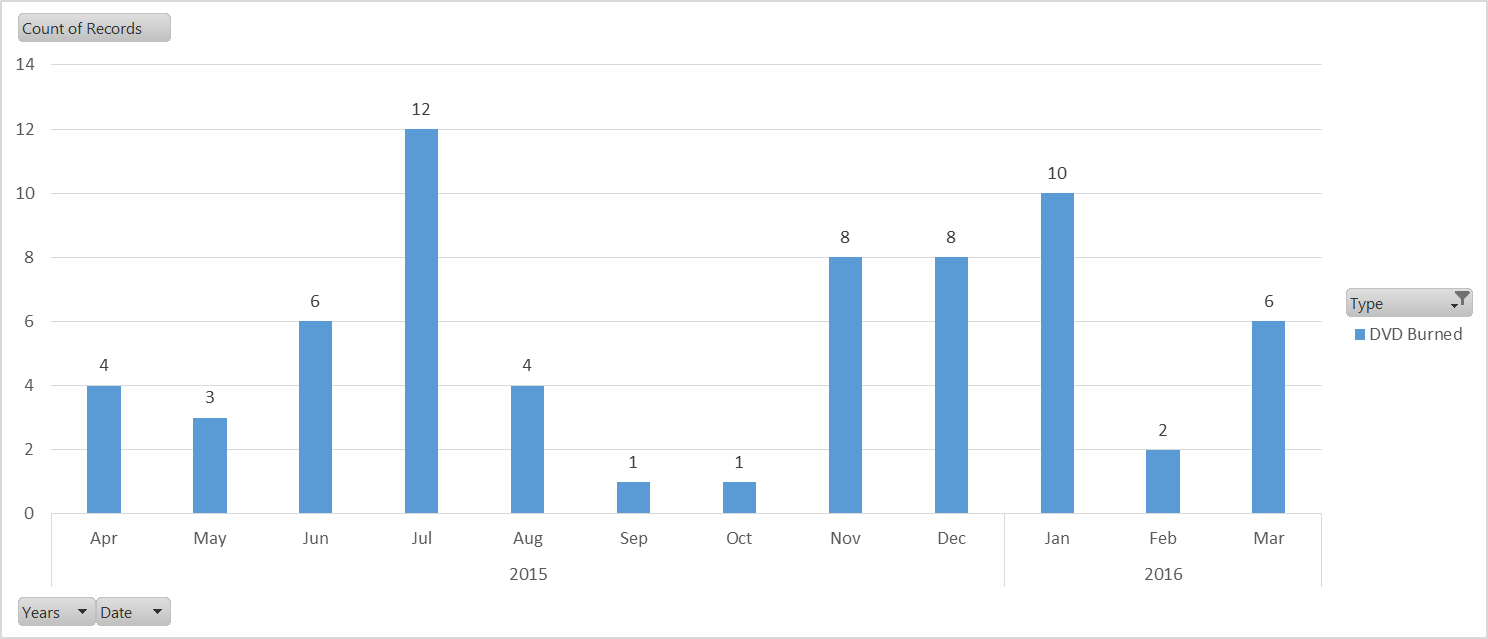 Camera NumberCamera Location77Castle St, Abergavenny78High Street/Neville St, Abergavenny79Cross Street – Angel Hotel, Abergavenny80Frogmore Street, Abergavenny81Fairfield Car Park, Abergavenny82Bus Station Entrance, Abergavenny201St Mary’s – Bus Station, Abergavenny202High St / Market St, AbergavennyRDUSt Faiths Close, AbergavennyRDUSt Faiths Close – Gypsy Lane, AbergavennyRDUSt Andrews Crescent, Abergavenny83Sandy Lane, Caldicot84Newport Road, Caldicot85West End, Caldicot86Jubilee Way Car Park, Caldicot87Woodstock Way, Caldicot88Town Centre, CaldicotRDUOakley Way, Caldicot89Thomas Street, Chepstow90Moor Street, Chepstow91High Street, Chepstow92Nelson Street Car Park, Chepstow93Beaufort Square, Chepstow94Bulwark Road, Chepstow95Welsh Street, Chepstow199Welsh Street Car Park, Chepstow200Library Manor Way, ChepstowRDUMCC Car Park Social Club, Chepstow193Church Street, Monmouth 194Blestium Street, Monmouth195Monnow Street –Pelican Crossing, Monmouth196Monnow Street – Upper, Monmouth197Monnow Street – Lower, Monmouth198Agincourt Square – Shire Hall, Monmouth203Agincourt Square – Iceland, MonmouthRDUChaucer Way, Osbaston, MonmouthRDUCarbonne Close, Overmonnow, MonmouthRDUHighfield Road, Osbaston, MonmouthHighwaysWoodside, UskHighwaysCardiff Arms, UskLeisureChepstow LibraryLeisureCaldicot CastleWhat is your organisations purpose for using CCTV?What are the problems it is meant to address?Can CCTV technology realistically deliver these benefits?Do you need images of identifiable individuals?What are the views of those who will be under surveillance?What could you do to minimise intrusion for those that may be monitored particularly if specific concerns have been raised?Is the proposed camera deployment on a proper legal basis and operated in accordance with the law?Is it necessary to address a pressing need, such as public safety, crime prevention or national security?Is it justified in the circumstances?Is it proportionate to the problem that it is designed to deal with?Abergav-ennyCamera PatrolDVD BurnedObservationPolice InterventionStorenetFault emailed / reported to AVAPolice viewed footage onlyGrand TotalApr53243621134May3911222799Jun4841128221114Jul58819322119Aug611724111114Sep6638221100Oct6581929121Nov60631522106Dec6121391499Jan6319115392Feb625322395Mar591841082Total69514120198237561275CaldicotCamera PatrolDVD BurnedObservationPolice InterventionStorenetFault emailed / reported to AVAPolice viewed footage onlyGrand TotalApr44510160May3623142Jun4210254Jul50216160Aug52125161Sep6714880Oct62146174Nov583263Dec5632162Jan59212165Feb5915772Mar5551162Apr11Total596133544251696ChepstowCamera PatrolDVD BurnedObservationPolice InterventionStorenetFault emailed / reported to AVAPolice viewed footage onlyGrand TotalApr5221920194May39131457Jun4781166Jul554410174Aug61110981Sep638778Oct676275Nov632512183Dec6331720103Jan636911392Feb61910181Mar58214579Total69221112131304963MonmouthCamera PatrolDVD BurnedObservationPolice InterventionStorenetFault emailed / reported to AVAPolice viewed footage onlyGrand TotalApr75238290May52791785Jun54211161497Jul5866131497Aug5627191186Sep63310783Oct666111396Nov617194192Dec5821171Jan57115165Feb5613161Mar5538773Total71117641297221996Grand Total26946533150231412123930